Publicado en Marbella el 27/10/2022 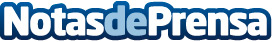 ¿Cómo se puede proteger el hogar o empresa de los ladrones? por Cerrajeros LockSmith MarbellaMarbella es una de las ciudades más seguras de España, con un índice de robos muy inferior a la media nacional. Sin embargo, cada año se producen cientos de robos en la ciudad, muchos de ellos en viviendas y negocios. A fin de prevenir esto, es recomendable que tome medidas de seguridad, a poder ser, con la recomendación de profesionalesDatos de contacto:Alvaro Gordo640502716Nota de prensa publicada en: https://www.notasdeprensa.es/como-se-puede-proteger-el-hogar-o-empresa-de Categorias: Sociedad Andalucia Servicios Técnicos Hogar http://www.notasdeprensa.es